                  自然與生活科技領域-自主學習教案附件一國民中小學自主學習合作分組小組工作分配單組別：□第一組   □第二組   □第三組   □第四組   □第五組學習重點：虹吸現象(421-2b-02：認識虹吸現象)及單元觀念統整組內工作分配表：(請各小組成員討論後填入姓名)自主學習 影片自學學習單     日期   /   / 學習領域：自然   四年(    )班 姓名：(           )因材網學習內容：421-2b-02：認識虹吸現象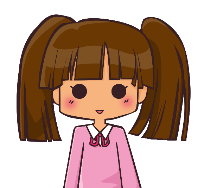 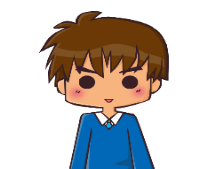 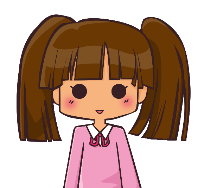 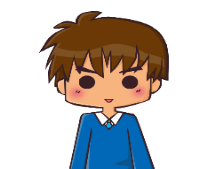 學習目標：能根據認識與虹吸現象自主學習 組內共學檢核單學習領域：自然   年(    )班 姓名：(           )因材網學習內容：421-2b-02：認識虹吸現象學習目標：能認識與實驗虹吸現象子目標1.能說出虹吸現象原理子目標2.能進行虹吸現象實驗設計子目標3.能進行虹吸現象實驗操作子目標4.能完成實驗紀錄並驗證結果自主學習 組間互學評分表學習領域：自然     年   班 組別：             因材網學習內容：421-2b-02：認識虹吸現象學習目標：能認識與實驗虹吸現象子目標1.能認識虹吸現象評分組別：(               )教學單元名稱翰林版 第三單元 水的奇妙現象翰林版 第三單元 水的奇妙現象教學活動教學活動3-3虹吸現象3-3虹吸現象3-3虹吸現象教學時間40分鐘，共1節40分鐘，共1節教學設計者教學設計者實施年級四年級四年級四年級四年級四年級四年級四年級教學目標透過實際操作認識虹吸現象了解虹吸現象就是利用裝滿水的水管，將水從水位高的容器吸出，再流向水位低的一端。透過實際操作認識虹吸現象了解虹吸現象就是利用裝滿水的水管，將水從水位高的容器吸出，再流向水位低的一端。透過實際操作認識虹吸現象了解虹吸現象就是利用裝滿水的水管，將水從水位高的容器吸出，再流向水位低的一端。透過實際操作認識虹吸現象了解虹吸現象就是利用裝滿水的水管，將水從水位高的容器吸出，再流向水位低的一端。透過實際操作認識虹吸現象了解虹吸現象就是利用裝滿水的水管，將水從水位高的容器吸出，再流向水位低的一端。透過實際操作認識虹吸現象了解虹吸現象就是利用裝滿水的水管，將水從水位高的容器吸出，再流向水位低的一端。透過實際操作認識虹吸現象了解虹吸現象就是利用裝滿水的水管，將水從水位高的容器吸出，再流向水位低的一端。12年國教指標學習表現ai-Ⅲ-1透過科學探索了解現象發生的原因或機制，滿足好奇心。學習內容INc-Ⅱ-6水有三態變化及毛細現象。學習表現ai-Ⅲ-1透過科學探索了解現象發生的原因或機制，滿足好奇心。學習內容INc-Ⅱ-6水有三態變化及毛細現象。學習表現ai-Ⅲ-1透過科學探索了解現象發生的原因或機制，滿足好奇心。學習內容INc-Ⅱ-6水有三態變化及毛細現象。學習表現ai-Ⅲ-1透過科學探索了解現象發生的原因或機制，滿足好奇心。學習內容INc-Ⅱ-6水有三態變化及毛細現象。學習表現ai-Ⅲ-1透過科學探索了解現象發生的原因或機制，滿足好奇心。學習內容INc-Ⅱ-6水有三態變化及毛細現象。學習表現ai-Ⅲ-1透過科學探索了解現象發生的原因或機制，滿足好奇心。學習內容INc-Ⅱ-6水有三態變化及毛細現象。學習表現ai-Ⅲ-1透過科學探索了解現象發生的原因或機制，滿足好奇心。學習內容INc-Ⅱ-6水有三態變化及毛細現象。因材網網路節點421-2b-02：認識虹吸現象421-2b-02：認識虹吸現象421-2b-02：認識虹吸現象421-2b-02：認識虹吸現象421-2b-02：認識虹吸現象421-2b-02：認識虹吸現象421-2b-02：認識虹吸現象評量方式口頭報告、因材網練習題、單元診斷試卷口頭報告、因材網練習題、單元診斷試卷口頭報告、因材網練習題、單元診斷試卷口頭報告、因材網練習題、單元診斷試卷口頭報告、因材網練習題、單元診斷試卷口頭報告、因材網練習題、單元診斷試卷口頭報告、因材網練習題、單元診斷試卷教 學 設 計教 學 設 計教 學 設 計教 學 設 計教 學 設 計教 學 設 計教 學 設 計教 學 設 計學習流程學習流程學習流程學習流程教學時間(分)教學時間(分)教學時間(分)學生評量教師教師學生學生教學時間(分)教學時間(分)教學時間(分)學生評量學生自學1.教師派送因材網節點任務421-2b-02，請學生完成影片觀看。學生自學1.教師派送因材網節點任務421-2b-02，請學生完成影片觀看。學生自學1.利用因材網預習今日學習單元的教學影片(虹吸現象)。 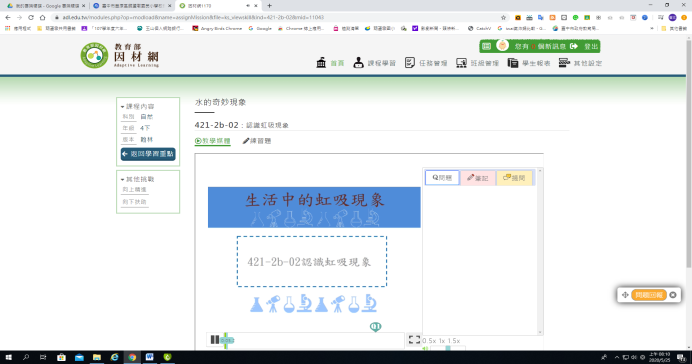 2.完成影片觀看後自行進行習作練習題。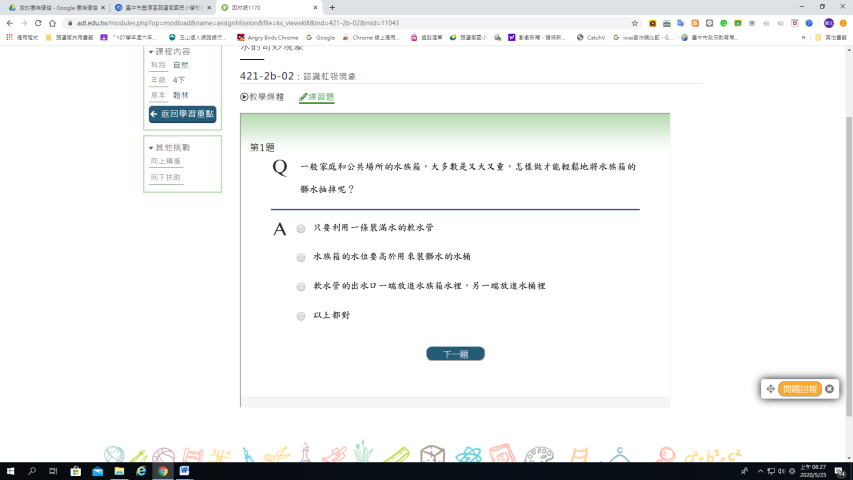 學生自學1.利用因材網預習今日學習單元的教學影片(虹吸現象)。 2.完成影片觀看後自行進行習作練習題。101010學生任務完成度100%二、關鍵提問教師進行觀看學生自學報表分析，並設計關鍵提問內容：1.提問要如何使用水管做實驗才能魚缸裡的水順利換水成功？引導思考水的移動方式。2說說看水是如何移動的？水族箱的水髒了，有什麼方法可以順利換水？3. 教師設計引水接力遊戲引導學生思考實驗設計應用。二、關鍵提問教師進行觀看學生自學報表分析，並設計關鍵提問內容：1.提問要如何使用水管做實驗才能魚缸裡的水順利換水成功？引導思考水的移動方式。2說說看水是如何移動的？水族箱的水髒了，有什麼方法可以順利換水？3. 教師設計引水接力遊戲引導學生思考實驗設計應用。1.各組已看完影片與做完練習題。現在來看看大家答題的狀況(教師展示因材網學生練習題結果)，說明學生錯誤的原因。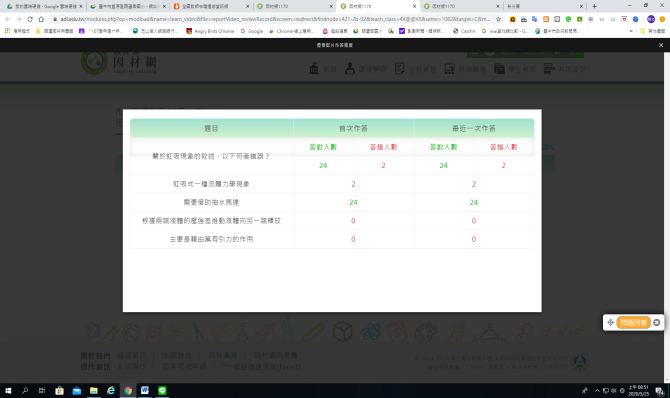 2..進入討論區問與答—最新問題(小組討論)。3..學生連結知識影片內容提出魚缸換水的想法。4.學生設計引水接力遊戲的實驗規劃初步想法。1.各組已看完影片與做完練習題。現在來看看大家答題的狀況(教師展示因材網學生練習題結果)，說明學生錯誤的原因。2..進入討論區問與答—最新問題(小組討論)。3..學生連結知識影片內容提出魚缸換水的想法。4.學生設計引水接力遊戲的實驗規劃初步想法。５５1.分析學生練習題的盲點與疑問。2.學生回答與聚焦關鍵提問內容。1.分析學生練習題的盲點與疑問。2.學生回答與聚焦關鍵提問內容。三、合作驗證(組內共學)１.教師設計引水接力遊戲依據學生需求發放的實驗器材，巡視學生操作實驗並指導學生須紀錄實驗結果。三、合作驗證(組內共學)１.教師設計引水接力遊戲依據學生需求發放的實驗器材，巡視學生操作實驗並指導學生須紀錄實驗結果。1.讓學生分組討論提問內容並依據知識節點影片知識提出可能方案。2.進行小組工作分配規劃3.各組進行實作並紀錄實驗結果引水接力遊戲(1)將兩根可彎吸管管口互套呈ㄇ字型。將裝水容器放在高處，未 裝水容器放在低處。吸管裝滿水 後，吸管兩端開口用手按住，一端放入裝水容器，一端放入未裝水容器，放開管口，讓水流出。再將一個杯子裝水放在比原裝水杯子較高的位置，放入裝滿 水的ㄇ型吸管，讓水流出。最快把水引到最後一個杯子的組別即可獲勝1.讓學生分組討論提問內容並依據知識節點影片知識提出可能方案。2.進行小組工作分配規劃3.各組進行實作並紀錄實驗結果引水接力遊戲(1)將兩根可彎吸管管口互套呈ㄇ字型。將裝水容器放在高處，未 裝水容器放在低處。吸管裝滿水 後，吸管兩端開口用手按住，一端放入裝水容器，一端放入未裝水容器，放開管口，讓水流出。再將一個杯子裝水放在比原裝水杯子較高的位置，放入裝滿 水的ㄇ型吸管，讓水流出。最快把水引到最後一個杯子的組別即可獲勝1010小組完成討論，小組拍攝實驗過程並將實驗記錄拍照上傳，完成任務。小組完成討論，小組拍攝實驗過程並將實驗記錄拍照上傳，完成任務。四、論證解釋(組間互學)1.教師給予學生支持與鼓勵學生發表、提問、解釋四、論證解釋(組間互學)1.教師給予學生支持與鼓勵學生發表、提問、解釋1.請各組派代表上台報告，實驗結果組員加以補充。2.小組間提出問題，組員針對實驗結果與影片教學的知識進行解釋。1.請各組派代表上台報告，實驗結果組員加以補充。2.小組間提出問題，組員針對實驗結果與影片教學的知識進行解釋。1515能了解各組提出之概念，並提出問題。能了解各組提出之概念，並提出問題。五、概念統整(教師導學)1.針對各組提出之想法做統整，並給予建議。2.教師規劃新知識學習或進行概念診斷。五、概念統整(教師導學)1.針對各組提出之想法做統整，並給予建議。2.教師規劃新知識學習或進行概念診斷。1.學生根據教師建議，修正討論內容。2.學生完成單元診斷測驗，並針對錯誤觀念自主學習(觀看影片)~~~~~~本節課結束~~~~~~1.學生根據教師建議，修正討論內容。2.學生完成單元診斷測驗，並針對錯誤觀念自主學習(觀看影片)~~~~~~本節課結束~~~~~~1010能了解各小組討論的內容，並對不足處加以補充。能了解各小組討論的內容，並對不足處加以補充。編號代號分配任務重點能力要求學生姓名1愛因斯坦+1組長彙整小組實驗紀錄與提出實驗結果(需引導小組成員規劃與分工並說明解決方法)1.邀請組員思考發言2. 實驗結果結論推導3. 匯集想法與統整歸納2哥白尼+2檢核長確認小組實驗流程與他組說法、補充是否正確(發表或提出不同的意見或看法)1.進行自評與他評檢核2.適時提出修正看法3伽利略+3實驗長進行小組實驗工作，並針對他組實驗過程提問1.掌握器材使用整理2.熟悉實驗流程演練4阿基米德+4報告長上台報告並說明方法及原理1.理解探究問題結論2.回答他組提問思考5牛頓+3記錄長負責進行實驗現象觀察與拍攝1. 掌握觀察實驗策略2. 詳實紀錄實驗紀錄學習環階段影片重點我的想法或答案關鍵提問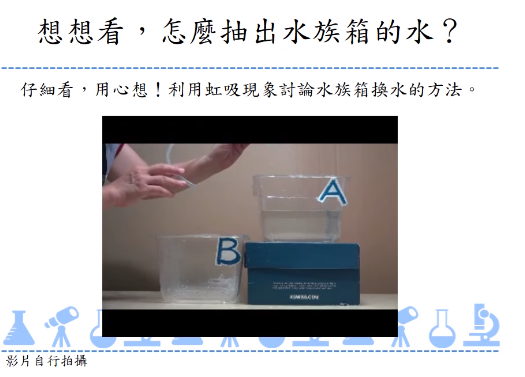 核心概念講述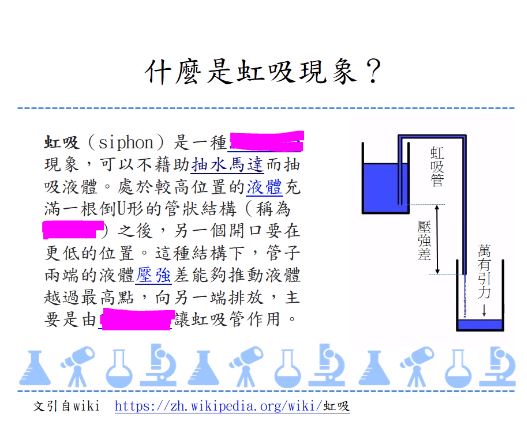 概念應用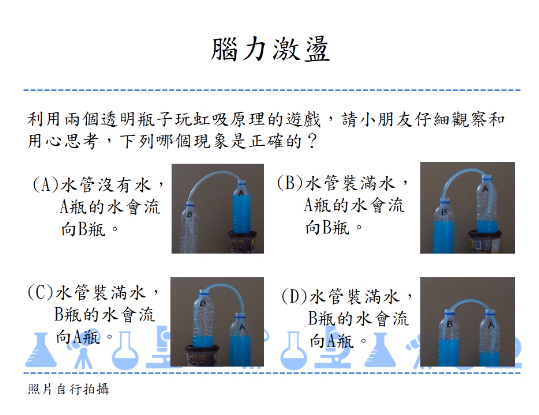 練習題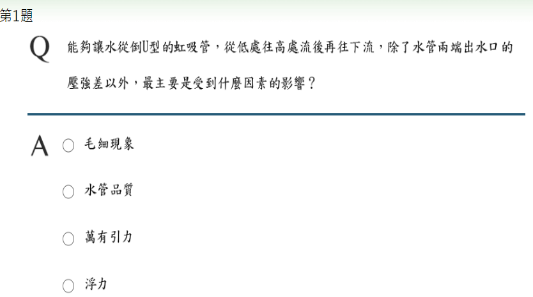 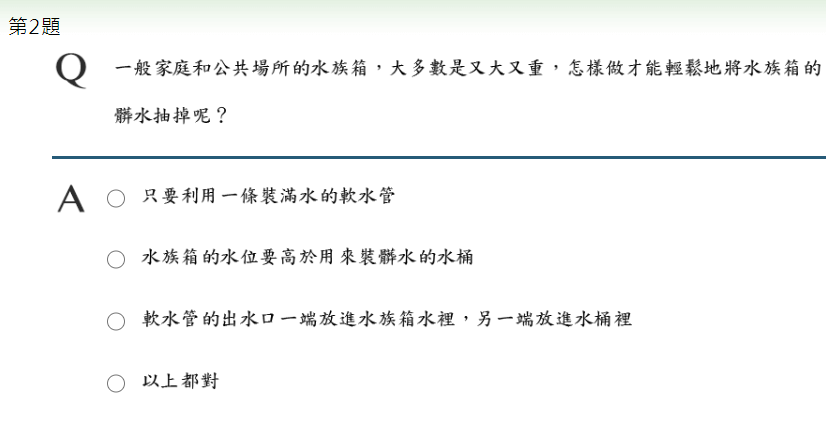 1實驗概念自評分數 (      )分□子目標1.能說出虹吸現象原理（3分）□子目標2.能進行虹吸現象實驗設計（3分）□子目標3.能進行虹吸現象實驗操作（6分）□子目標4.能完成實驗紀錄並驗證結果（8分）2小組合作策略簡單勾選出自己組最大的優點是□ 能確認實驗階段工作分配（3分）□ 能確認發表階段工作分配（3分）□ 能在規定時間內完成實驗（6分）□ 能完成討論提出實驗結果（8分）3簡單寫出自己組碰到最大的問題是什麼？如何解決？問題：解決過程：順序評分標準分數互評的組別互評的組別互評的組別互評的組別順序評分標準分數1能清楚說明實驗的問題22能清楚說明實驗的設計23能清楚說明實驗的紀錄24能依據實驗記錄提出實驗結果65發表時能互相合作，說明清楚，在規定的時間內完成報告8總分(20)總分(20)總分(20)